Einladung zum Elternworkshop „FAIR.STEHEN“ 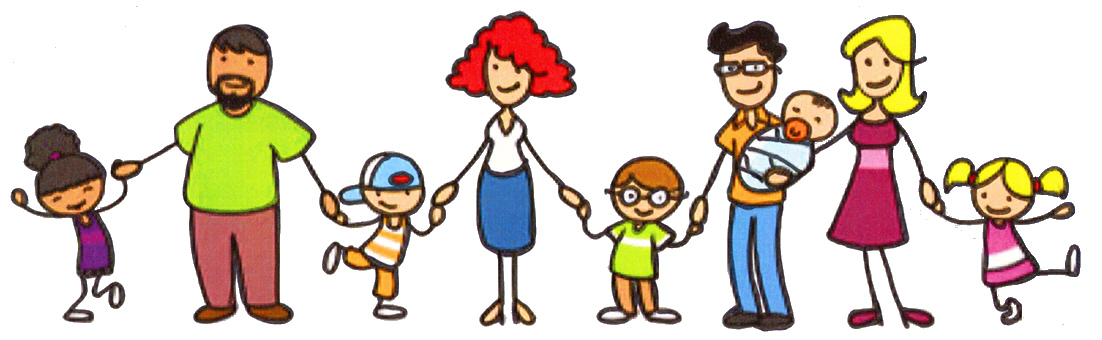 Ein Angebot des Familiengrundschulzentrum Lustheider StraßeDieser Workshop richtet sich an Eltern, die sich einen sicheren Umgang, bei herausforderndem Verhalten Ihrer Kinder, wünschen. Gemeinsam erarbeiten Sie in der Gruppe, was das Verhalten von Kindern beeinflusst, welche Dinge das gewünschte Verhalten festigen und wie man die Beziehung zu seinem Kind auch bei Konflikten gut gestalten kann. Der Austausch findet in einer vertraulichen Atmosphäre statt. Frau Brod von Fair.stärken e.V. wird den Workshop leiten. Zwei Vormittage Donnerstag, den 26. November 2020 und Donnerstag, den 03. Dezember 2020Jeweils von 09:00 – 12:00 UhrIm Forum der GGS Lustheider StraßeUnser Treffen findet unter den aktuellen Hygienevorschriften statt. Bitte tragen sie während der Veranstaltung einen Mund-Nasen Schutz. Zwecks Kontaktverfolgung ist es notwendig, dass Sie sich verpflichtend vorher anmelden. Bei Interesse melden Sie sich bitte bis Montag, 23.11.2020 bei der SchulsozialarbeitTelefon: 0221 356611322Mobil: 0176 54952281Wir und Fair.stärken freuen uns über eine rege Teilnahme,S. Götsche, M. Diek und S. ReuterTeam Schulsozialarbeit